       Réunion du 17 octobre 2022 à 18h30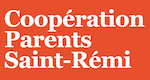 Procès VerbalMot de bienvenue – Johanne Godin et Hélène FilionPreneur(euse) de notes?Évènements spéciauxIdées pour cette année?Soirée patinage : Christmas park - soirée patinage. Danya-Karine. 1er choix vendredi le 20 Janvier, 2e choix le 2 FévrierKermesse : à organiser en Janvier. Danya va s’informer auprès de son groupe de bénévolesDanse Fluo : Lead potentiel : Sonia, et Danya vont s’informerSoirée cinéma dans le gymnase – Johanne va s’informer si possibleExpo-Travaux (Karine+ McKenzie)Pour tout ce qui est relève (site web, etc.), envoyer un courriel à nos bénévoles qui ont déjà lever la mainDîner Pizza (Victoria) :Bilan du premier diner-pizza de l’annéeRappel de paiement aux parents via courriel de Mme Bourgeois?Un rappel par courriel pour l’enregistrement au diner pizzaVente de vêtements (Danya et Sonia) :Nouveauté cette année : boutique en ligne via Sports Experts (Fairview)La boutique en ligne va être ouvert pendant 2 semaines, fermera le 6 novembre et livrer 3 semaines plus tard. Chaque commande sera livrée à l’école distribuer aux enfants en classe.Attend le go de Mme BourgeoisLiquidation du vieux stock?Option de distribuer l’excédent d’inventaire au professeur, peut être utiliser pour des tirages dans les classes par exemple.Décoration (Sonia):L’ambiance festive d’Halloween est arrivé à St-Rémi! Les décorations sont installées et donne une atmosphère festive. Merci à Sonia et Mackenzie!Noel: Sapin de Noel pour l’entrée? Commande via BoSapin pour le début novembreVie communautaire (Christelle et Hélène):Bilan de dons de vêtements d’hiver : Bon succès, beaucoup de donation. Toutes les boites ont été livré.A venir : Collecte de bonbons d’HalloweenCampagne de financement (Johanne et Victoria) :Campagne de financement de fromage:La campagne de financement se déroulera sur trois semaines: 25 octobre au 11 Novembre.Le bon de commande sera distribué via l’agenda des élèves-facteursLa distribution des fromages se fera le 7 décembre de trois façons: sur rendez-vous, service de garde et directement aux enfants en classe.Un appel aux bénévoles sera lancé pour la journée assemblage/distribution le 7 décembre.Besoin de 8 bénévoles pour la journée du 7 Novembre. Bo Sapin : La campagne de vente de sapin est de retour cette année - 20% des ventes à l’école St-Rémi. Un rappel sur la page Facebook sera fait pour commander les sapins le plus rapidement possible. Objectifs de la campagne – idées du personnel10 djembés grandeur adéquate pour l'élève en position assise et qui pourra acquérir la bonne technique de l'instrument: Djembe Toca Freestyle 12'' Fiesta: 180$ le djembé x10 = 1800$ +taxes: 2070,00$Réparation des xylophones altos, métallophones et xylophones basses par un réparateur d'instruments: (25 instruments à réparer); compagnie Dupontmusique (Alan Rhéaume) autour de 1500,00Des dossards identifiés au nom de Saint-Rémi pour les élèves lors des jours de sortieUn appareil pour faire des smoothies avec les élèves du service de gardeUn rangement / penderie pour les objets perdusDes jeux de sociétéDu matériel pédagogique pour faire des ateliersDes rangements à tiroirs pour les ateliersDes livres pour la bibliothèque de classeDu mobilier pour faire un coin lectureChandail de sports Saint-Rémi pour l’école Il y a beaucoup de fond accumulé dans le compte de banque du CPSR. Il faut regarder les différentes options et avoir un consensus pour décider ou l’argent sera alloué, il y a un penchant de certains pour les instruments de musiquesLe montant de la conférence de 2500$ pourra être dépenser sur des livres. Le montant sera diviser par classe.Communication Bottin téléphonique:Le bottin téléphonique est maintenant disponible via le site web avec le mot de passeFaire un post sur FacebookTout parents qui désirent faire une communication peut le faire :En faisant une communication sur la page Facebook et sera approuvé par un administrateur. S’il y a de l’information à rajouté sur le site Web, on peut faire la demande à Carl Leblanc. Pour l’info parents, la demande doit être envoyé à une chef d’équipe ou à l’administration. Reconnaissance (Andrea B) :Première activité1er thème sera ‘’santé’’ Jeudi le 20 Octobre, le diner sera commandité par Sport Expert , repas par Les trois sœurs. Plusieurs tirages pour les employées et personnel de l’administration. Idées pour activités futures?La prochaine activité de reconnaissance sera autour de Noel. Intéressé de l’amie de Karine pour donner des boissons FrescoDébarcadère (Karin) :UpdatesMardi et Vendredi sont les journées ou on a un plus grand besoin.Besoin de nouveau bénévole. Brigadière : revisiter avec Mme Bourgeois la possibilité d’avoir un(e) brigadier(ère) Conseil d’établissement (Helene)Le montant du comité des finissants a été discuter, le montant doit être raisonnable. Discussion du CE de donner un plafond au budget. Divers Suivi : idée d’offrir cours d’échecs en parascolaire?Continuer de regarder d’autre option pour les activités parascolaires.Dates des prochaines réunions du CPSR :21 novembre 202212 décembre 202216 janvier 202313 février 202313 mars 202317 avril 202315 mai 202312 juin 2023